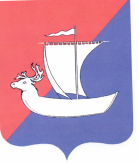 А  Д  М  И  Н  И  С  Т  Р  А  Ц И  ЯСЕЛЬСКОГО ПОСЕЛЕНИЯ «ПУСТОЗЕРСКИЙ  СЕЛЬСОВЕТ»ЗАПОЛЯРНОГО РАЙОНА НЕНЕЦКОГО  АВТОНОМНОГО  ОКРУГА                                             Р А С П О Р Я Ж Е Н И Еот  03.07.2023    № 77-оснсело  ОксиноНенецкого автономного округаО   ЗАПРЕТЕ  КУПАНИЯ  В ОТКРЫТЫХ ВОДОЕМАХ  В ЛЕТНИЙ  ПЕРИОД 2023 ГОДА  НА ТЕРРИТОРИИ СЕЛЬСКОГО ПОСЕЛЕНИЯ«ПУСТОЗЕРСКИЙ СЕЛЬСОВЕТ» ЗАПОЛЯРНОГО РАЙОНА НЕНЕЦКОГО АВТОНОМНОГО ОКРУГА      В соответствии с Федеральным законом № 131-ФЗ от 06.10.2003 «Об общих принципах организации местного самоуправления в Российской Федерации», в целях обеспечения безопасности населения в период купального сезона:      1. В связи с отсутствием на территории  Сельского поселения «Пустозерский сельсовет» Заполярного района Ненецкого автономного округа пляжей и мест для купания, позволяющих обеспечить безопасность граждан на водоемах, несоответствием качества воды в открытых водоемах санитарным нормам, в целях охраны жизни и здоровья граждан, запретить купание граждан в открытых водоемах, расположенных на территории Сельского поселения «Пустозерский сельсовет» Заполярного района Ненецкого автономного округа.     2. Выставить аншлаги возле открытых водоемов о запрете купания.     3. Опубликовать настоящее распоряжение в информационном  бюллетене  Сельского поселения «Пустозерский сельсовет» Заполярного  района Ненецкого автономного округа «Сельские новости».     4. Контроль за исполнением настоящего распоряжения   возложить на  специалиста Администрации  Сельского поселения «Пустозерский сельсовет» Заполярного  района Ненецкого автономного округа  Хозяинова А.Р.Глава Сельского поселения« Пустозерский сельсовет » ЗР НАО                                                              С.М.Макарова